ПчеловодствоАстафьев, Н. В лабиринте нормативно-правовых актов / Н. Астафьев // Пчеловодство. - 2014. - № 2. - С. 51-54.Нормативно-правовые акты о размещении пасек и правилах содержания пчел.Бартенев, А. А. Визуализация стадий развития расплода в пчелиной семье / А. А. Бартенев, А. Ф. Рыбочкин // Пчеловодство. - 2014. - № 2. - С. 56-57.Бациллы против моли / Н. Н. Шульга [и др.] // Пчеловодство. - 2014. - № 3. - С. 24-25.Авторы изучали влияние препарата, содержащего acillus thuriensis RSAM 00045, на личинки (гусеницы) большой восковой моли. Установлены 100%-ная эффективность препарата в борьбе с личинками восковой моли и абсолютная безвредность пчел.Белозеров, А. А. Инструменты и оборудование на любительской пасеке / А. А. Белозеров // Пчеловодство. - 2014. - № 2. - С. 37-40.Богданова, И. Б. Влияние температуры на цветение древесных и кустарниковых медоносов / И. Б. Богданова // Пчеловодство. - 2014. - № 3. - С. 22-23.В статье приведены данные, позволяющие вовремя подготовить пчелиных семей к цветению медоносов.Воронков, И. М. Залог здоровья пчел / И. М. Воронков // Пчеловодство. - 2014. - № 2. - С. 48-50.Автор делится опытом профилактики, лечения пчел и их подготовки к зимовке.Гайдар, В. А. Фумигация тактика и бисанара при варроатозе / В. А. Гайдар // Пчеловодство. - 2014. - № 3. - С. 66-67.Из опыта применения при варроатозе ветеринарных препаратов "Бисанар" и "Тактик" на пасеке ЧП Е. В. Гайдар.Еськов, Е. К. Морфофизиологические эффекты кислородного голодания и охлаждения пчел на стадии куколки / Е. К. Еськов, М. Д. Еськова, С. Е. Спасик // Вестник Российской академии сельскохозяйственных наук. - 2014. - № 2. - С. 55-56. - 2 табл.Изучено влияние охлаждения и кислородного голодания развивающихся пчел на массу их тела и морфометрические показатели. Установлено, что гипоксия усиливает влияние охлаждения, что приводит к изменению несоразмерности крыльев.Ефимов, В. Летковый загродитель / В. Ефимов // Пчеловодство. - 2014. - № 2. - С. 28-29.Автором предложена новая конструкция леткового заградителя, обеспечивающего пчел необходимым количеством воздуха и защиту улья от мышей. Заградитель снижает порывы ветра и не позволяет снегу забивать леток.Жильцов, В. В. Подъемный кран для роев / В. В. Жильцов // Пчеловодство. - 2014. - № 3. - С. 41.Исследование процесса вытопки воска / В. Ф. Некрашевич [и др.] // Пчеловодство. - 2014. - № 3. - С. 50-51.Клочко, Р. Т. Мешотчатый расплод / Р. Т. Клочко, А. В. Блинов // Пчеловодство. - 2014. - № 3. - С. 46-47.Криволап, А. Ф. Племенные отводки / А. Ф. Криволап // Пчеловодство. - 2014. - № 3. - С. 36-38.О приспособлении для создания отводков или пакетов пчел и их перевозки на новое место.Крутоголов, В. В. Подвижная платформа / В. В. Крутоголов // Пчеловодство. - 2014. - № 2. - С. 30.Крутоголов, В. Д. Технология содержания пчел / В. Д. Крутоголов // Пчеловодство. - 2014. - № 3. - С. 30-32.Курышев, В. П. Двойное назначение пыльцеулавливателя : [о сборе пыльцы и защите пасеки от миграции клещей и распространения вирусных заболеваний] / В. П. Курышев // Пчеловодство. - 2014. - № 3. - С. 35-36.Лебедев, В. И. Весенние заботы пчеловода / В. И. Лебедев // Пчеловодство. - 2014. - № 2. - С. 43-45.Ломаев, Г. В. Технология получения монофлорной пыльцы-обножки / Г. В. Ломаев, А. В. Петышин // Пчеловодство. - 2014. - № 3. - С. 52-54.Матвеев, А. М. Приспособление для изготовления деталей рамок / А. М. Матвеев // Пчеловодство. - 2014. - № 2. - С. 29-30.Мослов, А. А. Применение пищевой добавки "Глималаск" для осенней подкормки пчел / А. А. Мослов // Вестник Российской академии сельскохозяйственных наук. - 2013. - № 6. - С. 15-16. - 2 табл.В статье приведены сведения о влиянии новой пищевой добавки "Глималаск" на жизнедеятельность пчел. Доказана эффективность использования новой подкормки в период осеннего наращивания семей.Невский, И. С. Кормушка / И. С. Невский // Пчеловодство. - 2014. - № 3. - С. 34.Петров, Н. В. Мой взгляд на коллапс пчелиных семей / Н. В. Петров // Пчеловодство. - 2014. - № 3. - С. 40-41.В качестве основной причины массовой гибели пчел (коллапса пчелиных семей) называется заболевание пчел варроатозом и нозематозом, а также применение некачественных ветеринарных препаратов, использование сахара в кормлении пчел не только в зимнее время, но и для производства фальшивого меда в летнее время.Петров, Н. О начале весенних работ на пасеке / Н. Петров // Пчеловодство. - 2014. - № 3. - С. 28-30.Пчелинцев, А. В. Результаты термообработки / А. В. Пчелинцев // Пчеловодство. - 2014. - № 2. - С. 41-42.Смолянский, М. В. Малоформатный улей / М. В. Смолянский // Пчеловодство. - 2014. - № 2. - С. 42-43.Суханова, Л. В. Горчица белая - ценный медонос / Л. В. Суханова // Пчеловодство. - 2014. - № 3. - С. 20-21.В статье приведены данные медопродуктивности горчицы белой в Республике Марий Эл и показано влияние абиотических факторов на нектарность цветков.Сухов, В. Универсальные пакеты пчел в Саратовской области / В. Сухов // Пчеловодство. - 2014. - № 3. - С. 38-40.Из опыта формирования пакета пчел.Тамбовцев, К. А. Апимил - средство для объединения пчелиных семей / К. А. Тамбовцев, Н. М. Ишмуратова // Пчеловодство. - 2014. - № 3. - С. 18-19.Предложен эффективный способ объединения пчелиных семей различного физиологического состояния и породной принадлежности с помощью феромонного препарата апимил.Титарев, В. М. Доработанный улей Левицкого / В. М. Титарев // Пчеловодство. - 2014. - № 2. - С. 30-32, 37.Цветков, К. В. Съемные ручки / К. В. Цветков // Пчеловодство. - 2014. - № 3. - С. 34.О съемных ручках для переноса, транспортировки и подъема ульев.Чупахина, О. К. Новый препарат для весенних обработок семей : [о препарате флувалидез] / О. К. Чупахина // Пчеловодство. - 2014. - № 2. - С. 23-24.Составитель: Л. М. Бабанина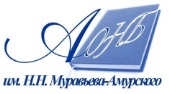 Государственное бюджетное учреждение культуры«Амурская областная научная библиотека имени Н.Н. Муравьева-Амурского